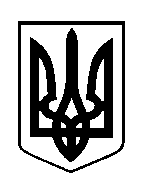 ШОСТКИНСЬКА РАЙОННА РАДАВОСЬМЕ  СКЛИКАННЯДЕВ’ЯТА СЕСІЯРІШЕННЯм. ШосткаВідповідно до статей 10, 12 Закону України «Про статус депутатів місцевих рад», у зв’язку з набуттям повноважень депутатом Шосткинської районної ради восьмого скликання Гузь К.І., керуючись статтею 43 Закону України «Про місцеве самоврядування в Україні», районна радаВИРІШИЛА:Унести зміни до рішення районної ради від 11 лютого 2021 року «Про організацію прийому громадян депутатами районної ради восьмого скликання» (зі змінами від 19.05.2021), включивши до додатку 2 «Розподіл депутатів районної ради восьмого скликання по виборчих округах» депутата районної ради восьмого скликання Гузь Кирила Ігоровича, закріпивши його за округом № 3.Голова                                                                                        В.Сокол15 грудня 2021 року                                        Про внесення змін до рішення районної ради від 11 лютого 2021 року «Про організацію прийому громадян депутатами районної ради восьмого скликання»